В период с октября 2017 г. по март 2018 г. на территории г. Новозыбкова и Новозыбковского района было зарегистрировано 32 пожара, при которых было уничтожено и повреждено 27 строений,  получили травмы 2 человека и 2 человека погибли. Основными причинами возникновения пожаров послужили неосторожное обращение с огнем, а также неисправность и неправильное устройство печного отопления.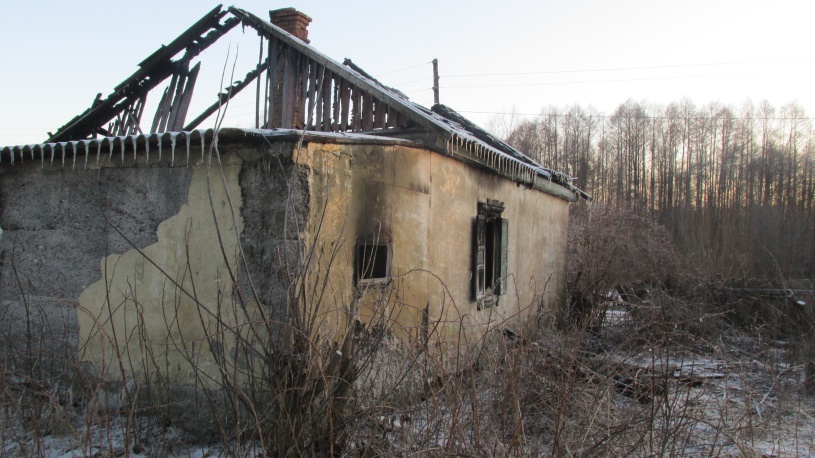 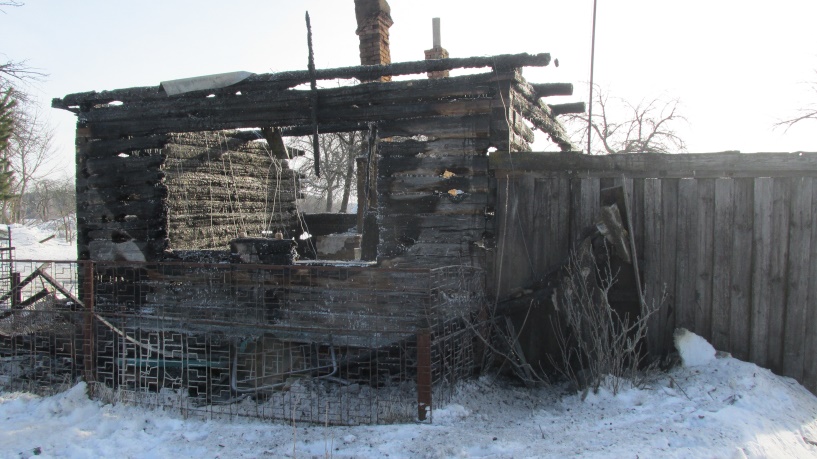 	С приходом отопительного сезона необходимо обратить особое внимание на выполнение требований пожарной безопасности в жилых домах и квартирах, имеющих печное отопление, как при устройстве, так и при эксплуатации печей. Пожары чаще всего возникают из-за перекала печи, появления в кирпичной кладке трещин, в результате применения для растопки горючих и легковоспламеняющихся жидкостей, выпадения из топки горящих углей.В сильные похолодания, в ветреную погоду жители часто применяют дополнительные нагревательные приборы: плитки, электрообогреватели и др., иногда и «кустарного» изготовления. Все это может привести к возгораниям. Нередко на таких пожарах гибнут люди. Чтобы этого не произошло, необходимо соблюдать элементарные правила пожарной безопасности.Перед началом отопительного сезона каждый гражданин, руководители организаций обязаны провести проверку, ремонт, осмотр и обслуживание печей, котельных, теплогенераторных и калориферных установок, а также других отопительных приборов и систем.Печи и другие отопительные приборы должны иметь установленные нормами противопожарные разделки (отступки) от горючих конструкций, а на деревянном или другом полу из горючих материалов — предтопочный лист без прогаров и повреждений. Запрещается установка металлических печей, не отвечающих требованиям пожарной безопасности.При эксплуатации печного отопления запрещается:- оставлять без присмотра топящиеся печи, а также поручать надзор за ними малолетним детям; 
- располагать топливо, другие горючие вещества и материалы на предтопочном листе; 
- применять для розжига печей бензин, керосин, дизельное топливо и другие легко воспламеняющиеся или горючие жидкости; 
- топить углем, коксом и газом печи, не предназначенные для этих видов топлива; 
- производить топку печей во время проведения в помещениях собраний и других массовых мероприятий; 
- использовать вентиляционные и газовые каналы в качестве дымоходов; 
- перекаливать печи.При эксплуатации электронагревательных приборов запрещается:- эксплуатировать электропровода и кабели с видимыми нарушениями изоляции;- пользоваться розетками, рубильниками, другими электроустановочными изделиями с повреждениями;- использовать временную электропроводку.При эксплуатации котельных и других теплопроизводящих установок запрещается:- допускать к работе лиц, не прошедших специального обучения и не получивших соответствующих квалификационных удостоверений;- эксплуатировать теплопроизводящие установки при подтекании жидкого топлива (утечке газа) из систем топливоподачи, а также вентилей у топки и у емкости с топливом;- подавать топливо при потухших форсунках или газовых горелках;- разжигать установки без предварительной их продувки;- эксплуатировать котельные установки, работающие на твердом топливе, дымовые трубы которых не оборудованы искрогасителями и не очищены от сажи.